學雜費減免補助與獎學金公告1.如有校外獎學金需學校蓋章證明，請整份證明文件附齊，再送到學務處蓋章；如需校長印或校章請提前一週申請。2.如要查詢獎學金是否有申請到，請至獎助學金系統查詢。3.生活助學金、獎學金服務回饋單位分配將於下週公告於獎助學金系統，請有申請的同學自行至系統查詢。※生活輔導組※4月9日(星期六)起關渡地區costco大型賣場開幕，依據其他各點開幕後的盛況判斷未來關渡地區交通車潮勢必增多，costco營業時間自10:00起至09:30止(參考內湖店營業時間)，請全校師生注意路況提前因應。4月11日(星期一)校慶運動會補假乙日，星期一晚間及星期二上午返校專車比照平常收假模式。4月12日(星期二)晚間1800~2000於三芝校區圖書館4樓會議室舉行[賃居安全座談會]，歡迎105學年度有意於校外賃居同學踴躍參加。105學年度舊生申請雙校區(含醫學院)住宿作業，訂於4月1日學校首頁公告，4月4日至4月30日提出申請，請有意申請105學年度住宿同學注意申請期程。三芝校區住宿服務助學金申請作業訂於3月28日(一)於學校首頁公告，請三芝校區住宿生同學參閱申請規定，歡迎熱心服務同學踴躍提出申請。本學期師生座談會訂於4月29日(星期五)下午1330~1500於關渡校區綜合教學大樓7樓國際會議廳實施，請各班班長提醒代表參加會議同學準時出席，三芝校區請依教官指揮搭乘免付費專車，當日提供與會同學餐盒及宣導品。三芝校區計程車進入校園辦法由總務處經相關會議討論後核定如下請參閱，並請同學遵守規定避免爭議。[三芝校區計程車入校之規定及注意事項]一、平時 (週一至週五)： (一)天晴     有特殊原因需計程車入校載客時，請同學通報師長(教官、舍監或導師)並經核准後，告知計程車車號，由師長通知守衛室後，始得放行至指定地點搭載學生，其後不得再於校區內攬客。 (二)天雨     全時段開放計程車入校。二、週五放學至假日收假： (一)搭乘接駁專車時，全時段開放入校。 (二)由家長接送或搭乘計程車入校時，請搭乘同學出示本校學生証，始得載客入校至指定地點。 (三)計程車載客入校至指定地點後，不得再於校區內攬客。三、就醫返校：     住宿生就醫返校時，請出示外出單、就醫證明或收據等，即可搭乘計程車入校。非住宿生就醫返校比照辦理。※課外活動組※1.課指組馬偕藝文週快報!!!表演與展覽社團如下：4月11日靜態展覽組)：護科會、影劇社、慈惠社 下午13~16點於學生藝文中心展出4月12日(動態展覽組)：熱舞社12點30於中午於夢想舞台表演(靜態展覽組)：護科會、影劇社、慈惠社下午13~16點於學生藝文中心展出※體育運動組※1.雙校區室外球場放置置球籃，方便同學運動，請同學運動完將球歸位放回置球籃。※衛生保健組※1.4/14(四)9：30-16：30三芝校區捐血活動，請同學當天飲用充足水分吃飽後再前往捐血，歡迎同學踴躍參與~~2.最近天氣悶熱，請同學注意保持環境乾燥，如有積水請盡快清除，避免蚊蟲滋生。3.同學如有身體不適，請告知健康中心及師長，儘快至醫院就診。4.第六週整潔競賽前三名及最後一名其它處室報告※軍訓室※(一)校園安全業務：「校園安全緊急應變連絡小組」編組表紙本資料，經統計一~四年級紙本資料尚未繳回之班級如下（請繳交至：關渡校區陳春梅主任教官，三芝校區馬懿君教官）：護理科：2-1、2-6、3-1、3-6、4-3、4-5應外科：1-1、3-1、4-1、4-2幼保科：4-2餐管科：1-2、4-1、4-2妝管科：2-1、3-1、4-2感謝視光科率先完成繳交！(二)賃居安全業務:一、104-2學期校外賃居生調查紙本或系統資料截至105年4月7日止尚未完成之班級如下表，煩請班導師協助要求校外賃居同學配合完成資料填寫及系統填報(無賃居生班級亦請導師以郵件告知，杜岳昇教官：s480@eip.mkc.edu.tw)，請儘速將紙本回傳本室(關渡：邱信誼教官，三芝：梅元莉教官)，俾利彙整作業及訪視工作順遂。二、104-2學期特定人員調查資料截至105年4月7日尚未繳回之班級如下，請班導師於105年4月13日前擲回本室(關渡：邱信誼教官，三芝：梅元莉教官)，俾利彙整作業順遂。※圖書館※<校園保護智慧財產權宣導>1. 著作財產權存續期間是著作人的生存期間加上其死後50年，在著作財產權存續期間，將他人的小說隨意改拍為電影，會侵害著作財產權人的「改作權」。2. 著作財產權是財產權的一種，可以轉讓給他人，也可由繼承人依法繼承。資料來源：經濟部智慧財產局智慧財產權小題庫<圖書館公告>想要推薦圖書館買書嗎?只需透過幾個簡單步驟：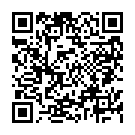 方法1.下載空白薦購單直接填寫後回傳或親自交至圖書館櫃台；方法2.下載圖書參考書單，裡面整理了五大主題的新書訊息，包括文學小說、休閒旅遊、健康生活、美學手作、語言學習等，只要把想推薦的圖書資料複製到薦購單後存檔寄回給圖書館便完成了，是不是很方便呢!快QR進去看看吧。※校牧室※1.羅馬書十二章17節：「不要以惡報惡；眾人以為美的事要留心去做。」2. Man cannot discover new oceans unless he has courage to lose sight of the shore. -- A. Gide「人只有鼓起勇氣，告別海岸，才能發現新的海洋。」-紀德3.每週聚會活動與預告： ~歡迎同學參加~4.2016年07月03日~07月18日，第26屆暑假澎湖福音隊將於桃園及澎湖，舉辦兒童品格夏令營，歡迎同學踴躍參加。報名費為每人1000元，全程參與後繳交心得可全額退費。報名截止日期為04月15日(五)。報名表可至校牧室索取，也可自行至學校校牧室網頁最新消息下載列印，須參加04月30日(六)教育訓練。5.校牧室將於第五週至第八週發放期中關懷ALL PASS糖，湯牧師會至各班做期中關懷考前祝福禱告。6.2016年04月23日(六)09:30-17:00，在關渡校區大禮堂舉辦PTL聯合團契運動會，歡迎同學踴躍參加，報名費為每人100元。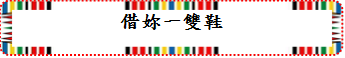 那是入夏以來最熱的一天，街角的冰淇淋店成了最受歡迎的地方。一個穿著破舊打著赤腳的小女孩，手裡握著硬幣走進店裡，她名叫珍妮，住在貧民區，她只想買一個最便宜的甜筒，讓五歲的弟弟開心一下。可是珍妮還沒來得及走進櫃檯，就被一位侍者攔住了，侍者示意她看一看門上掛著的告示牌，上面寫著：赤足勿進。"珍妮的臉紅了，她轉過身要離開，沒有注意到店裡有位高個子先生悄悄起身，跟在她的後面走出店門。高個子先生叫住眼裡滿是淚水的珍妮，並脫下腳上的皮鞋放到她面前，珍妮臉上盡是驚訝”喔!孩子”他微笑著說：”我知道你不喜歡它們，它們的確又大又笨重。可是卻能帶你買到美味的冰淇淋喔!”他彎下腰幫珍妮穿上大皮鞋，”我的腳正好可以透透氣，妳快去買冰淇淋，我就坐在這裡等妳，走路小心，別摔倒了!”珍妮露出紅撲撲的笑臉，向高個子先生道謝後，便穿著那雙特大號的皮鞋，一步一步走向店裡的櫃檯，她這輩子都不會忘記那位高大的叔叔，以及他大大的鞋子和寬廣的心。要盡你的力量，向需要幫助的人行善。----<聖經>箴言3章27節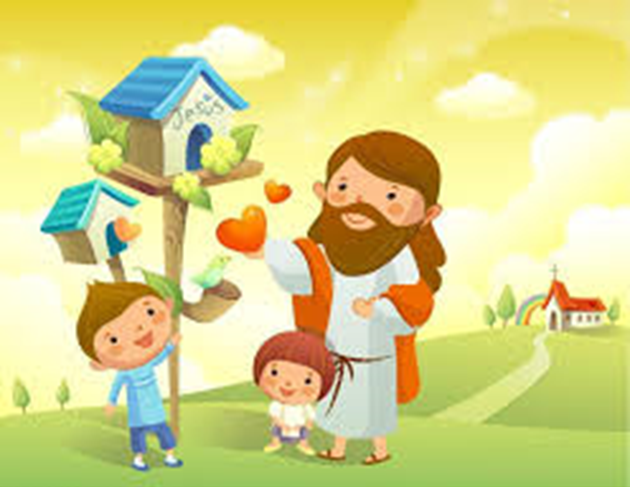 三芝校區三芝校區關渡校區整潔競賽排名廁所競賽排名整潔競賽排名第六週第一名  幼3-1第二名  幼3-2第三名  幼2-2最後一名 幼4-2第一名 護1-7第二名 護2-4第三名 護1-1、護2-5、幼1-2最後一名 護1-5第一名 視1-2第二名 視1-1第三名 視2-1最後一名 妝2-1馬偕醫護管理專科學校104學年第2學期學生校外賃居調查資料未完成統計表資料時間：105.04.07馬偕醫護管理專科學校104學年第2學期學生校外賃居調查資料未完成統計表資料時間：105.04.07關渡校區護5-1、餐2-1、餐2-2、餐5-2、妝4-2、老2A三芝校區幼2-1、幼5-1、應3-1、應4-1、應4-2、應5-2備註：賃居人數：關渡150人、三芝307人，合計457人全學年實習：餐4-1、餐4-2(免填報、免實施訪視)無賃居生免訪視班級：餐1-1、餐1-2、餐3-1、餐3-2、妝1-1、妝1-2、妝2-2、妝4-1、妝5-1、妝5-2、視1-1、視1-2、視2-1、幼1-1、幼1-2、幼5-2、應5-1備註：賃居人數：關渡150人、三芝307人，合計457人全學年實習：餐4-1、餐4-2(免填報、免實施訪視)無賃居生免訪視班級：餐1-1、餐1-2、餐3-1、餐3-2、妝1-1、妝1-2、妝2-2、妝4-1、妝5-1、妝5-2、視1-1、視1-2、視2-1、幼1-1、幼1-2、幼5-2、應5-1馬偕醫護管理專科學校104學年第2學期特定人員名冊調查資料未繳回統計表資料時間：105.04.07馬偕醫護管理專科學校104學年第2學期特定人員名冊調查資料未繳回統計表資料時間：105.04.07關渡校區護4-5、護5-1、護5-7、餐1-1、餐5-2、妝4-2三芝校區護1-3、護1-5、護2-3、護3-3、護3-6、幼2-1、幼5-1、應1-1、應3-2、應5-2備註：全學年實習：餐4-1、餐4-2(請導師於返校日時實施評核調查)備註：全學年實習：餐4-1、餐4-2(請導師於返校日時實施評核調查)                       羽翼團契         每週一晚上5點半                       羽翼團契         每週一晚上5點半                       羽翼團契         每週一晚上5點半                       羽翼團契         每週一晚上5點半                       羽翼團契         每週一晚上5點半                       羽翼團契         每週一晚上5點半                       羽翼團契         每週一晚上5點半三芝校區校史館&原民館地點時間聚會內容主理上帝的話上帝的話敬拜讚美三芝校區校史館&原民館三芝校牧室04/11期中考前一週暫停一次期中考前一週暫停一次期中考前一週暫停一次期中考前一週暫停一次期中考前一週暫停一次期中考前一週暫停開館關渡校牧室04/11期中考前一週暫停一次期中考前一週暫停一次期中考前一週暫停一次期中考前一週暫停一次期中考前一週暫停一次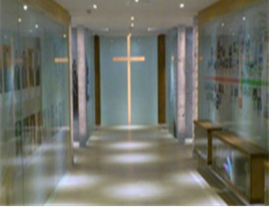 三芝校牧室04/18期中考週暫停一次期中考週暫停一次期中考週暫停一次期中考週暫停一次期中考週暫停一次關渡校牧室04/18期中考週暫停一次期中考週暫停一次期中考週暫停一次期中考週暫停一次期中考週暫停一次                  馬 偕 之 夜    週三晚上六點至八點                  馬 偕 之 夜    週三晚上六點至八點                  馬 偕 之 夜    週三晚上六點至八點                  馬 偕 之 夜    週三晚上六點至八點                  馬 偕 之 夜    週三晚上六點至八點                  馬 偕 之 夜    週三晚上六點至八點                  馬 偕 之 夜    週三晚上六點至八點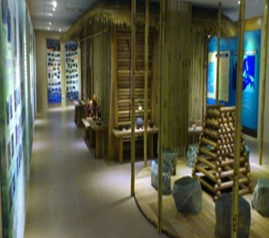 地點日期內 容主 理主 理參加對象參加對象三芝圖書館四樓04/13期中考前一週暫停一次期中考前一週暫停一次期中考前一週暫停一次期中考前一週暫停一次期中考前一週暫停一次關渡大禮堂04/13期中考前一週暫停一次期中考前一週暫停一次期中考前一週暫停一次期中考前一週暫停一次期中考前一週暫停一次三芝圖書館四樓04/20期中考週暫停一次期中考週暫停一次期中考週暫停一次期中考週暫停一次期中考週暫停一次